ИзвещениеКассир                                                                                                           Форма № ПД-4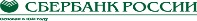 ЧОУ ДО ЦИТО «Познание»                                                                                                           Форма № ПД-4ЧОУ ДО ЦИТО «Познание»                                                                                                           Форма № ПД-4ЧОУ ДО ЦИТО «Познание»                                                                                                           Форма № ПД-4ЧОУ ДО ЦИТО «Познание»                                                                                                           Форма № ПД-4ЧОУ ДО ЦИТО «Познание»                                                                                                           Форма № ПД-4ЧОУ ДО ЦИТО «Познание»                                                                                                           Форма № ПД-4ЧОУ ДО ЦИТО «Познание»                                                                                                           Форма № ПД-4ЧОУ ДО ЦИТО «Познание»                                                                                                           Форма № ПД-4ЧОУ ДО ЦИТО «Познание»                                                                                                           Форма № ПД-4ЧОУ ДО ЦИТО «Познание»ИзвещениеКассир                                                                 (наименование получателя платежа)                                                                  (наименование получателя платежа)                                                                  (наименование получателя платежа)                                                                  (наименование получателя платежа)                                                                  (наименование получателя платежа)                                                                  (наименование получателя платежа)                                                                  (наименование получателя платежа)                                                                  (наименование получателя платежа)                                                                  (наименование получателя платежа)                                                                  (наименование получателя платежа) ИзвещениеКассир43450150124345015012407038105000000904754070381050000009047540703810500000090475407038105000000904754070381050000009047540703810500000090475ИзвещениеКассир            (ИНН получателя платежа)                                               ( номер счета получателя платежа)            (ИНН получателя платежа)                                               ( номер счета получателя платежа)            (ИНН получателя платежа)                                               ( номер счета получателя платежа)            (ИНН получателя платежа)                                               ( номер счета получателя платежа)            (ИНН получателя платежа)                                               ( номер счета получателя платежа)            (ИНН получателя платежа)                                               ( номер счета получателя платежа)            (ИНН получателя платежа)                                               ( номер счета получателя платежа)            (ИНН получателя платежа)                                               ( номер счета получателя платежа)            (ИНН получателя платежа)                                               ( номер счета получателя платежа)            (ИНН получателя платежа)                                               ( номер счета получателя платежа)ИзвещениеКассирОАО КБ «Хлынов» г. КировОАО КБ «Хлынов» г. КировОАО КБ «Хлынов» г. КировОАО КБ «Хлынов» г. КировОАО КБ «Хлынов» г. КировОАО КБ «Хлынов» г. КировБИКБИК043304711ИзвещениеКассир                     (наименование банка получателя платежа)                     (наименование банка получателя платежа)                     (наименование банка получателя платежа)                     (наименование банка получателя платежа)                     (наименование банка получателя платежа)                     (наименование банка получателя платежа)                     (наименование банка получателя платежа)                     (наименование банка получателя платежа)                     (наименование банка получателя платежа)                     (наименование банка получателя платежа)ИзвещениеКассирНомер кор./сч. банка получателя платежаНомер кор./сч. банка получателя платежаНомер кор./сч. банка получателя платежаНомер кор./сч. банка получателя платежаНомер кор./сч. банка получателя платежа3010181010000000071130101810100000000711301018101000000007113010181010000000071130101810100000000711ИзвещениеКассирЗа участие в конкурсе «Лего БУМ» (указать кого)За участие в конкурсе «Лего БУМ» (указать кого)За участие в конкурсе «Лего БУМ» (указать кого)За участие в конкурсе «Лего БУМ» (указать кого)За участие в конкурсе «Лего БУМ» (указать кого)За участие в конкурсе «Лего БУМ» (указать кого)ИзвещениеКассир                       (наименование платежа)                                                               (номер лицевого счета (код) плательщика)                       (наименование платежа)                                                               (номер лицевого счета (код) плательщика)                       (наименование платежа)                                                               (номер лицевого счета (код) плательщика)                       (наименование платежа)                                                               (номер лицевого счета (код) плательщика)                       (наименование платежа)                                                               (номер лицевого счета (код) плательщика)                       (наименование платежа)                                                               (номер лицевого счета (код) плательщика)                       (наименование платежа)                                                               (номер лицевого счета (код) плательщика)                       (наименование платежа)                                                               (номер лицевого счета (код) плательщика)                       (наименование платежа)                                                               (номер лицевого счета (код) плательщика)                       (наименование платежа)                                                               (номер лицевого счета (код) плательщика)ИзвещениеКассирФ.И.О. плательщика:ИзвещениеКассирАдрес плательщика:ИзвещениеКассир  Сумма платежа: _________ руб.  _____коп.   Сумма платы за услуги: _______ руб. _____коп  Сумма платежа: _________ руб.  _____коп.   Сумма платы за услуги: _______ руб. _____коп  Сумма платежа: _________ руб.  _____коп.   Сумма платы за услуги: _______ руб. _____коп  Сумма платежа: _________ руб.  _____коп.   Сумма платы за услуги: _______ руб. _____коп  Сумма платежа: _________ руб.  _____коп.   Сумма платы за услуги: _______ руб. _____коп  Сумма платежа: _________ руб.  _____коп.   Сумма платы за услуги: _______ руб. _____коп  Сумма платежа: _________ руб.  _____коп.   Сумма платы за услуги: _______ руб. _____коп  Сумма платежа: _________ руб.  _____коп.   Сумма платы за услуги: _______ руб. _____коп  Сумма платежа: _________ руб.  _____коп.   Сумма платы за услуги: _______ руб. _____коп  Сумма платежа: _________ руб.  _____коп.   Сумма платы за услуги: _______ руб. _____копИзвещениеКассир  Итого ______________ руб. ______ коп.       “______”_____________________ 2020 г.  Итого ______________ руб. ______ коп.       “______”_____________________ 2020 г.  Итого ______________ руб. ______ коп.       “______”_____________________ 2020 г.  Итого ______________ руб. ______ коп.       “______”_____________________ 2020 г.  Итого ______________ руб. ______ коп.       “______”_____________________ 2020 г.  Итого ______________ руб. ______ коп.       “______”_____________________ 2020 г.  Итого ______________ руб. ______ коп.       “______”_____________________ 2020 г.  Итого ______________ руб. ______ коп.       “______”_____________________ 2020 г.  Итого ______________ руб. ______ коп.       “______”_____________________ 2020 г.  Итого ______________ руб. ______ коп.       “______”_____________________ 2020 г.ИзвещениеКассирС условиями приема указанной в платежном документе суммы, в т.ч. с суммой взимаемой платы за услуги банка ознакомлен и согласен.                                        Подпись плательщикаС условиями приема указанной в платежном документе суммы, в т.ч. с суммой взимаемой платы за услуги банка ознакомлен и согласен.                                        Подпись плательщикаС условиями приема указанной в платежном документе суммы, в т.ч. с суммой взимаемой платы за услуги банка ознакомлен и согласен.                                        Подпись плательщикаС условиями приема указанной в платежном документе суммы, в т.ч. с суммой взимаемой платы за услуги банка ознакомлен и согласен.                                        Подпись плательщикаС условиями приема указанной в платежном документе суммы, в т.ч. с суммой взимаемой платы за услуги банка ознакомлен и согласен.                                        Подпись плательщикаС условиями приема указанной в платежном документе суммы, в т.ч. с суммой взимаемой платы за услуги банка ознакомлен и согласен.                                        Подпись плательщикаС условиями приема указанной в платежном документе суммы, в т.ч. с суммой взимаемой платы за услуги банка ознакомлен и согласен.                                        Подпись плательщикаС условиями приема указанной в платежном документе суммы, в т.ч. с суммой взимаемой платы за услуги банка ознакомлен и согласен.                                        Подпись плательщикаС условиями приема указанной в платежном документе суммы, в т.ч. с суммой взимаемой платы за услуги банка ознакомлен и согласен.                                        Подпись плательщикаС условиями приема указанной в платежном документе суммы, в т.ч. с суммой взимаемой платы за услуги банка ознакомлен и согласен.                                        Подпись плательщикаКвитанция КассирКвитанция КассирЧОУ ДО ЦИТО «Познание»ЧОУ ДО ЦИТО «Познание»ЧОУ ДО ЦИТО «Познание»ЧОУ ДО ЦИТО «Познание»ЧОУ ДО ЦИТО «Познание»ЧОУ ДО ЦИТО «Познание»ЧОУ ДО ЦИТО «Познание»ЧОУ ДО ЦИТО «Познание»ЧОУ ДО ЦИТО «Познание»ЧОУ ДО ЦИТО «Познание»Квитанция Кассир                                                                 (наименование получателя платежа)                                                                  (наименование получателя платежа)                                                                  (наименование получателя платежа)                                                                  (наименование получателя платежа)                                                                  (наименование получателя платежа)                                                                  (наименование получателя платежа)                                                                  (наименование получателя платежа)                                                                  (наименование получателя платежа)                                                                  (наименование получателя платежа)                                                                  (наименование получателя платежа) Квитанция Кассир43450150124345015012407038105000000904754070381050000009047540703810500000090475407038105000000904754070381050000009047540703810500000090475Квитанция Кассир            (ИНН получателя платежа)                                               ( номер счета получателя платежа)            (ИНН получателя платежа)                                               ( номер счета получателя платежа)            (ИНН получателя платежа)                                               ( номер счета получателя платежа)            (ИНН получателя платежа)                                               ( номер счета получателя платежа)            (ИНН получателя платежа)                                               ( номер счета получателя платежа)            (ИНН получателя платежа)                                               ( номер счета получателя платежа)            (ИНН получателя платежа)                                               ( номер счета получателя платежа)            (ИНН получателя платежа)                                               ( номер счета получателя платежа)            (ИНН получателя платежа)                                               ( номер счета получателя платежа)            (ИНН получателя платежа)                                               ( номер счета получателя платежа)Квитанция КассирОАО КБ «Хлынов» г. КировОАО КБ «Хлынов» г. КировОАО КБ «Хлынов» г. КировОАО КБ «Хлынов» г. КировОАО КБ «Хлынов» г. КировОАО КБ «Хлынов» г. КировБИКБИК043304711Квитанция Кассир                     (наименование банка получателя платежа)                     (наименование банка получателя платежа)                     (наименование банка получателя платежа)                     (наименование банка получателя платежа)                     (наименование банка получателя платежа)                     (наименование банка получателя платежа)                     (наименование банка получателя платежа)                     (наименование банка получателя платежа)                     (наименование банка получателя платежа)                     (наименование банка получателя платежа)Квитанция КассирНомер кор./сч. банка получателя платежаНомер кор./сч. банка получателя платежаНомер кор./сч. банка получателя платежаНомер кор./сч. банка получателя платежаНомер кор./сч. банка получателя платежа3010181010000000071130101810100000000711301018101000000007113010181010000000071130101810100000000711Квитанция КассирЗа участие в конкурсе «Лего БУМ»  (указать кого)За участие в конкурсе «Лего БУМ»  (указать кого)За участие в конкурсе «Лего БУМ»  (указать кого)За участие в конкурсе «Лего БУМ»  (указать кого)За участие в конкурсе «Лего БУМ»  (указать кого)За участие в конкурсе «Лего БУМ»  (указать кого)Квитанция Кассир                       (наименование платежа)                                                               (номер лицевого счета (код) плательщика)                       (наименование платежа)                                                               (номер лицевого счета (код) плательщика)                       (наименование платежа)                                                               (номер лицевого счета (код) плательщика)                       (наименование платежа)                                                               (номер лицевого счета (код) плательщика)                       (наименование платежа)                                                               (номер лицевого счета (код) плательщика)                       (наименование платежа)                                                               (номер лицевого счета (код) плательщика)                       (наименование платежа)                                                               (номер лицевого счета (код) плательщика)                       (наименование платежа)                                                               (номер лицевого счета (код) плательщика)                       (наименование платежа)                                                               (номер лицевого счета (код) плательщика)                       (наименование платежа)                                                               (номер лицевого счета (код) плательщика)Квитанция КассирФ.И.О. плательщика:Квитанция КассирАдрес плательщика:Квитанция Кассир  Сумма платежа: _________ руб.  ______ коп.   Сумма платы за услуги: ____ руб. ____коп.  Сумма платежа: _________ руб.  ______ коп.   Сумма платы за услуги: ____ руб. ____коп.  Сумма платежа: _________ руб.  ______ коп.   Сумма платы за услуги: ____ руб. ____коп.  Сумма платежа: _________ руб.  ______ коп.   Сумма платы за услуги: ____ руб. ____коп.  Сумма платежа: _________ руб.  ______ коп.   Сумма платы за услуги: ____ руб. ____коп.  Сумма платежа: _________ руб.  ______ коп.   Сумма платы за услуги: ____ руб. ____коп.  Сумма платежа: _________ руб.  ______ коп.   Сумма платы за услуги: ____ руб. ____коп.  Сумма платежа: _________ руб.  ______ коп.   Сумма платы за услуги: ____ руб. ____коп.  Сумма платежа: _________ руб.  ______ коп.   Сумма платы за услуги: ____ руб. ____коп.  Сумма платежа: _________ руб.  ______ коп.   Сумма платы за услуги: ____ руб. ____коп.Квитанция Кассир Итого ___________ руб. _____ коп.                 “________”________________________ 2020г. Итого ___________ руб. _____ коп.                 “________”________________________ 2020г. Итого ___________ руб. _____ коп.                 “________”________________________ 2020г. Итого ___________ руб. _____ коп.                 “________”________________________ 2020г. Итого ___________ руб. _____ коп.                 “________”________________________ 2020г. Итого ___________ руб. _____ коп.                 “________”________________________ 2020г. Итого ___________ руб. _____ коп.                 “________”________________________ 2020г. Итого ___________ руб. _____ коп.                 “________”________________________ 2020г. Итого ___________ руб. _____ коп.                 “________”________________________ 2020г. Итого ___________ руб. _____ коп.                 “________”________________________ 2020г.Квитанция КассирС условиями приема указанной в платежном документе суммы, в т.ч. с суммой взимаемой платы за услуги банка ознакомлен и согласен.                                                                                              Подпись плательщикаС условиями приема указанной в платежном документе суммы, в т.ч. с суммой взимаемой платы за услуги банка ознакомлен и согласен.                                                                                              Подпись плательщикаС условиями приема указанной в платежном документе суммы, в т.ч. с суммой взимаемой платы за услуги банка ознакомлен и согласен.                                                                                              Подпись плательщикаС условиями приема указанной в платежном документе суммы, в т.ч. с суммой взимаемой платы за услуги банка ознакомлен и согласен.                                                                                              Подпись плательщикаС условиями приема указанной в платежном документе суммы, в т.ч. с суммой взимаемой платы за услуги банка ознакомлен и согласен.                                                                                              Подпись плательщикаС условиями приема указанной в платежном документе суммы, в т.ч. с суммой взимаемой платы за услуги банка ознакомлен и согласен.                                                                                              Подпись плательщикаС условиями приема указанной в платежном документе суммы, в т.ч. с суммой взимаемой платы за услуги банка ознакомлен и согласен.                                                                                              Подпись плательщикаС условиями приема указанной в платежном документе суммы, в т.ч. с суммой взимаемой платы за услуги банка ознакомлен и согласен.                                                                                              Подпись плательщикаС условиями приема указанной в платежном документе суммы, в т.ч. с суммой взимаемой платы за услуги банка ознакомлен и согласен.                                                                                              Подпись плательщикаС условиями приема указанной в платежном документе суммы, в т.ч. с суммой взимаемой платы за услуги банка ознакомлен и согласен.                                                                                              Подпись плательщика